В целях реализации Федерального закона от 6 октября 2003 года № 131-ФЗ «Об общих принципах организации местного самоуправления в Российской Федерации»,  в соответствии с положениями Федерального закона от 27 июля 2010 года № 190-ФЗ «О теплоснабжении», руководствуясь  постановлением Правительства Российской Федерации от 22 февраля 2012 года № 154 «О  требованиях к схемам теплоснабжения, порядку их разработки и утверждения», Уставом Унароковского сельского поселения Мостовского района, п о с т а н о в л я ю:        1.Утвердить актуализированную схему теплоснабжения Унароковского сельского поселения Мостовского района согласно  приложению.             2.Признать утратившим силу постановление администрации Унароковского сельского поселения Мостовского района от 19 сентября 2013 года № 68 «Об утверждении схемы теплоснабжения  Унароковского сельского поселения Мостовского района».        5.Общему отделу администрации Унароковского сельского поселения (Зубкова) разместить настоящее постановление на официальном сайте Унароковского сельского поселения в сети «Интернет» и опубликовать в газете «Предгорье».        6. Контроль за выполнением настоящего постановления оставляю за собой.        7. Постановление вступает в силу со дня его подписания.Исполняющий обязанностиглавы Унароковскогосельского поселения 		                                            	     М.И.Прохорова  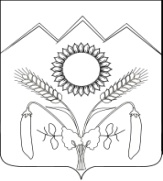 АДМИНИСТРАЦИЯ УНАРОКОВСКОГО СЕЛЬСКОГО ПОСЕЛЕНИЯ МОСТОВСКОГО РАЙОНА ПОСТАНОВЛЕНИЕ от 28.08.2019                                                                              №84село УнароковоОб утверждении актуализированной схемы теплоснабжения Унароковского сельского поселения Мостовского района 